AufgabenformularStandardillustrierende Aufgaben veranschaulichen beispielhaft Standards für Lehrkräfte, Lernende und Eltern. Aufgabe und Material: Drucke mit dem Finger die Farbe auf das Blatt.Verdichte an einigen Stellen den Abdruck. Welche Figuren entstehen dabei?Gib deinem Bild einen Namen und begründe warum.Mit welchem Körperteil kannst du auch noch drucken? Sprich mit den anderen Kindern darüber.Probiere, mit diesem Körperteil zu drucken.Erzähle, was du erlebt hast.  LISUM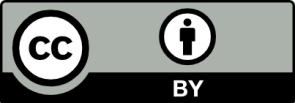 Erwartungshorizont:Die Schülerinnen und Schüler können sich auf dem Untergrund orientieren sowie den Farbauftrag und die -struktur differenzieren. Sie können sich mit anderen über ihre Gestaltungen austauschen.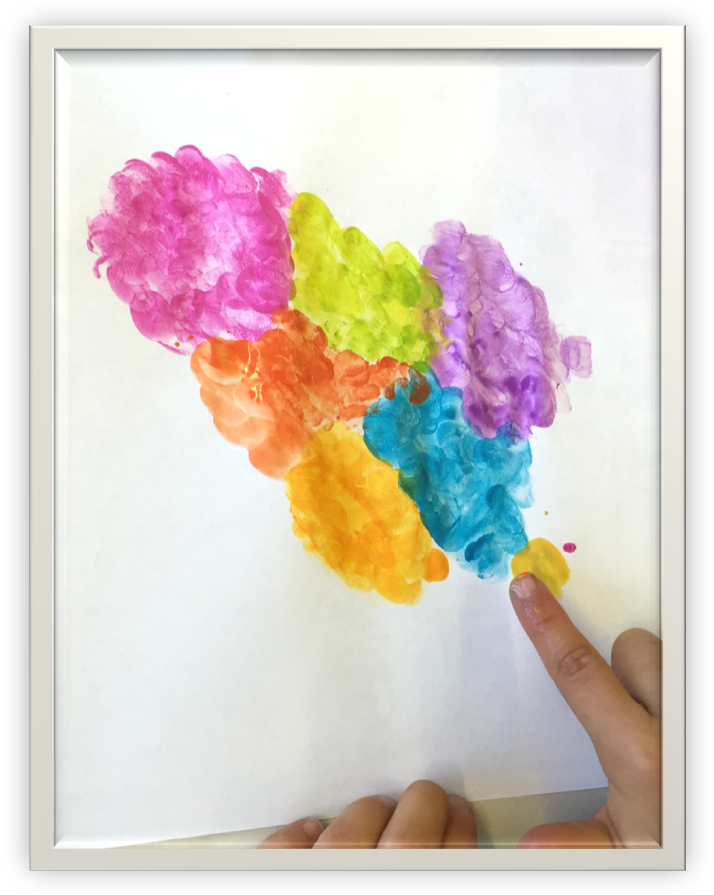  LISUMFachKunstKunstKunstName der Aufgabe Mit eigenen Körperteilen druckenMit eigenen Körperteilen druckenMit eigenen Körperteilen druckenKompetenzbereichGestaltenGestaltenGestaltenKompetenzÄsthetische Praktiken, Werkzeuge, Techniken und künstlerische Strategien anwendenÄsthetische Praktiken, Werkzeuge, Techniken und künstlerische Strategien anwendenÄsthetische Praktiken, Werkzeuge, Techniken und künstlerische Strategien anwendenNiveaustufe(n)AAAStandardDie Schülerinnen und Schüler können ihre ästhetischen Praktiken für eigene und gemeinsame Vorhaben einsetzenDie Schülerinnen und Schüler können ihre ästhetischen Praktiken für eigene und gemeinsame Vorhaben einsetzenDie Schülerinnen und Schüler können ihre ästhetischen Praktiken für eigene und gemeinsame Vorhaben einsetzenggf. ThemenfeldVerfahren,  ästhetische Praktiken, künstlerische Strategien: Drucken mit KörperteilenVerfahren,  ästhetische Praktiken, künstlerische Strategien: Drucken mit KörperteilenVerfahren,  ästhetische Praktiken, künstlerische Strategien: Drucken mit Körperteilenggf. Bezug Basiscurriculum (BC) oder übergreifenden Themen (ÜT)ggf. Standard BCAufgabenformatAufgabenformatAufgabenformatAufgabenformatoffen	offen	halboffen	xgeschlossen	Erprobung im Unterricht:Erprobung im Unterricht:Erprobung im Unterricht:Erprobung im Unterricht:Datum: SeptemberDatum: SeptemberJahrgangsstufe: 1Schulart: GrundschuleVerschlagwortungVerfahren und Techniken, Ästhetische PraktikenVerfahren und Techniken, Ästhetische PraktikenVerfahren und Techniken, Ästhetische Praktiken